SOAP DocumentSpeaker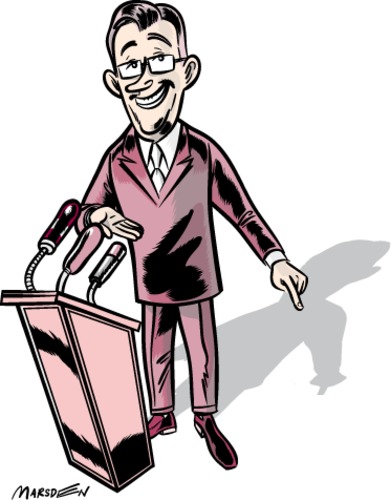 Who is the speaker?VoiceOccasion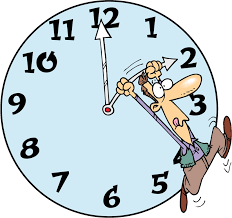 What is the occasion?Time and placeAudience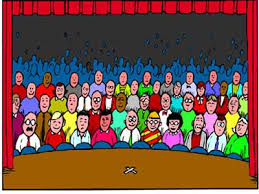 Who is the audience?Group of readers for whom this text was meant forPurpose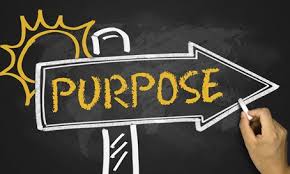 What is the purpose?What is the reason behind the text?Subject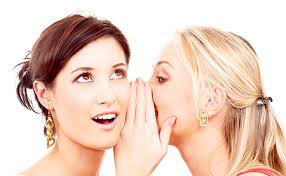 What is the subject?What is the subject of the document?Tone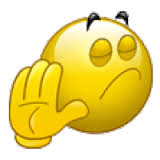 What is the tone?What is the attitude of the author? Serious, sarcastic etc.